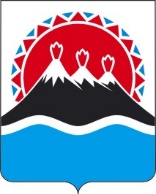 РЕГИОНАЛЬНАЯ СЛУЖБАПО ТАРИФАМ И ЦЕНАМ КАМЧАТСКОГО КРАЯПРОЕКТ ПОСТАНОВЛЕНИЯВ соответствии с Федеральным законом от 26.03.2003 № 35-ФЗ 
«Об электроэнергетике», постановлением Правительства Российской Федерации от 29.12.2011 № 1178 «О ценообразовании в области регулируемых цен (тарифов) в электроэнергетике», постановлением Правительства Камчатского края от 19.12.2008 № 424-П «Об утверждении Положения о Региональной службе по тарифам и ценам Камчатского края», протоколом Правления Региональной службы по тарифам и ценам Камчатского края от ХХ.ХХ.2023 № ХХХПОСТАНОВЛЯЮ:1.	Внести постановление Региональной службы по тарифам и ценам Камчатского края от 29.11.2022 № 456 «Об утверждении цен (тарифов) на электрическую энергию, поставляемую ПАО «Камчатскэнерго» потребителям Камчатского края на 2023-2027 годы» следующие изменения:в преамбуле слова «постановлением Правительства Камчатского края от 19.12.2008 № 424-П» заменить словами «постановлением Правительства Камчатского края от 07.04.2023 № 204-П»;дополнить частью 52 следующего содержания:«52. Утвердить и ввести в действие цены (тарифы) на электрическую энергию (мощность), поставляемую ПАО «Камчатскэнерго» территориальным сетевым организациям в технологически изолированных территориальных электроэнергетических системах и на территориях, не связанных с Единой энергетической системой России и технологически изолированными территориальными электроэнергетическими системами, для целей компенсации потерь в электрических сетях, по договорам купли-продажи (без НДС) на 2024 год, согласно приложению 52»;дополнить частью 62 следующего содержания:«62. Утвердить и ввести в действие на 2024 год сбытовые надбавки гарантирующего поставщика электрической энергии ПАО «Камчатскэнерго», поставляющего электрическую энергию (мощность) на розничном рынке, на 2024 год, согласно приложению 62».приложение 4 изложить в редакции согласно приложению 1 к настоящему постановлению.дополнить приложениями 52 и 62, изложив их в редакции согласно приложениям 2, 3 к настоящему постановлению.2. Настоящее постановление вступает в силу после дня его официального опубликования.Приложение 1 к постановлению Региональной службы по тарифам и ценам Камчатского края от ХХ.ХХ.2023 № ХХХ-Н«Приложение 4 к постановлению Региональной службы по тарифам и ценам Камчатского краяот 29.11.2022 № 456Необходимая валовая выручка ПАО «Камчатскэнерго»  на долгосрочный период регулирования (без учета оплаты потерь) на 2023 – 2027 годы».Приложение 2 к постановлению Региональной службыпо тарифам и ценам Камчатского края от ХХ.ХХ.2023 № ХХХ-Н«Приложение 52 к постановлению Региональной службы по тарифам и ценам Камчатского краяот 29.11.2022 № 456Цены (тарифы) на электрическую энергию(мощность), поставляемую ПАО «Камчатскэнерго» территориальным сетевым организациям ООО «Терминал «Сероглазка», ООО «28-Электросеть», АО «ПКМТП», ООО «Алеир», АО «Камчатские электрические сети им. И.А. Пискунова», ООО «41 Электрическая сеть», МУП «ТЭСК», ООО «РСО «Силуэт», ООО «МК Транс», АО «Оборонэнерго» филиал «Камчатский», ООО «Марлин», ООО «Электролиния», ООО «Камчатская энергетическая компания», ООО «Свободный порт Камчатка», ООО «Океан-Газ» в технологически изолированных территориальных электроэнергетических системах и на территориях, не связанных с Единой энергетической системой России и технологически изолированными территориальными электроэнергетическими системами,для целей компенсации потерь в электрических сетях, по договорам купли-продажи (без НДС), на 2024 год».Приложение 3 к постановлению Региональной службы по тарифам и ценам Камчатского края от ХХ.ХХ.2023 № ХХХ-Н«Приложение 62 к постановлению Региональной службы по тарифам и ценам Камчатского краяот 29.11.2022 № 456Сбытовые надбавки гарантирующего поставщика электрической энергии ПАО «Камчатскэнерго», поставляющего электрическую энергию (мощность) на розничном рынке, на 2023 год (без НДС)  руб./кВт·ч (без НДС) ».[Дата регистрации] № [Номер документа]г. Петропавловск-КамчатскийО внесении изменений в постановление Региональной службы по тарифам и ценам Камчатского края от 29.11.2022 № 456 «Об утверждении цен (тарифов) на электрическую энергию, поставляемую ПАО «Камчатскэнерго» потребителям Камчатского края 
на 2023-2027 годы» Руководитель[горизонтальный штамп подписи 1]М.В. ЛопатниковаN п/пНаименование сетевой организации в субъекте Российской ФедерацииГодНВВ сетевой организациибез учета оплаты потерьN п/пНаименование сетевой организации в субъекте Российской ФедерацииГодтыс. руб.1.ПАО «Камчатскэнерго»2023 год5 438 8561.ПАО «Камчатскэнерго»2024 год4 483 2491.ПАО «Камчатскэнерго»2025 год3 895 3861.ПАО «Камчатскэнерго»2026 год4 022 1431.ПАО «Камчатскэнерго»2027 год4 153 367ПоказательЕдиница измерения01.01.2024 – 30.06.202401.07.2024 – 31.12.2024ПоказательЕдиница измеренияЦена (тариф)Цена (тариф)1234Одноставочный тарифруб./кВт·ч7,49811,840N п/п Наименование гарантирующего поставщика Сбытовая надбавка Сбытовая надбавка Сбытовая надбавка Сбытовая надбавка Сбытовая надбавка Сбытовая надбавка Сбытовая надбавка Сбытовая надбавка Сбытовая надбавка Сбытовая надбавка N п/п Наименование гарантирующего поставщика тарифная группа потребителей "население" и приравненные к нему категории потребителейтарифная группа потребителей "население" и приравненные к нему категории потребителейтарифная группа потребителей "сетевые организации, покупающие электрическую энергию для компенсации потерьтарифная группа потребителей "сетевые организации, покупающие электрическую энергию для компенсации потерьпрочие потребители - по подгруппе в зависимости от величины максимальной мощности принадлежащих им энергопринимающих устройств менее 670 кВтпрочие потребители - по подгруппе в зависимости от величины максимальной мощности принадлежащих им энергопринимающих устройств менее 670 кВтпрочие потребители - по подгруппе в зависимости от величины максимальной мощности принадлежащих им энергопринимающих устройств от 670 кВт до 10 МВтпрочие потребители - по подгруппе в зависимости от величины максимальной мощности принадлежащих им энергопринимающих устройств от 670 кВт до 10 МВтпрочие потребители - по подгруппе в зависимости от величины максимальной мощности принадлежащих им энергопринимающих устройств не менее 10 МВтпрочие потребители - по подгруппе в зависимости от величины максимальной мощности принадлежащих им энергопринимающих устройств не менее 10 МВтN п/п Наименование гарантирующего поставщика I полугодие II полугодие I полугодие II полугодие I полугодие II полугодие I полугодие II полугодие I полугодие II полугодие 1 2 3 4 5 6 7 8 9 10 11 12 1.ПАО «Камчатскэнерго»0,3650,4980,3650,4980,3650,4980,3650,4980,3650,498